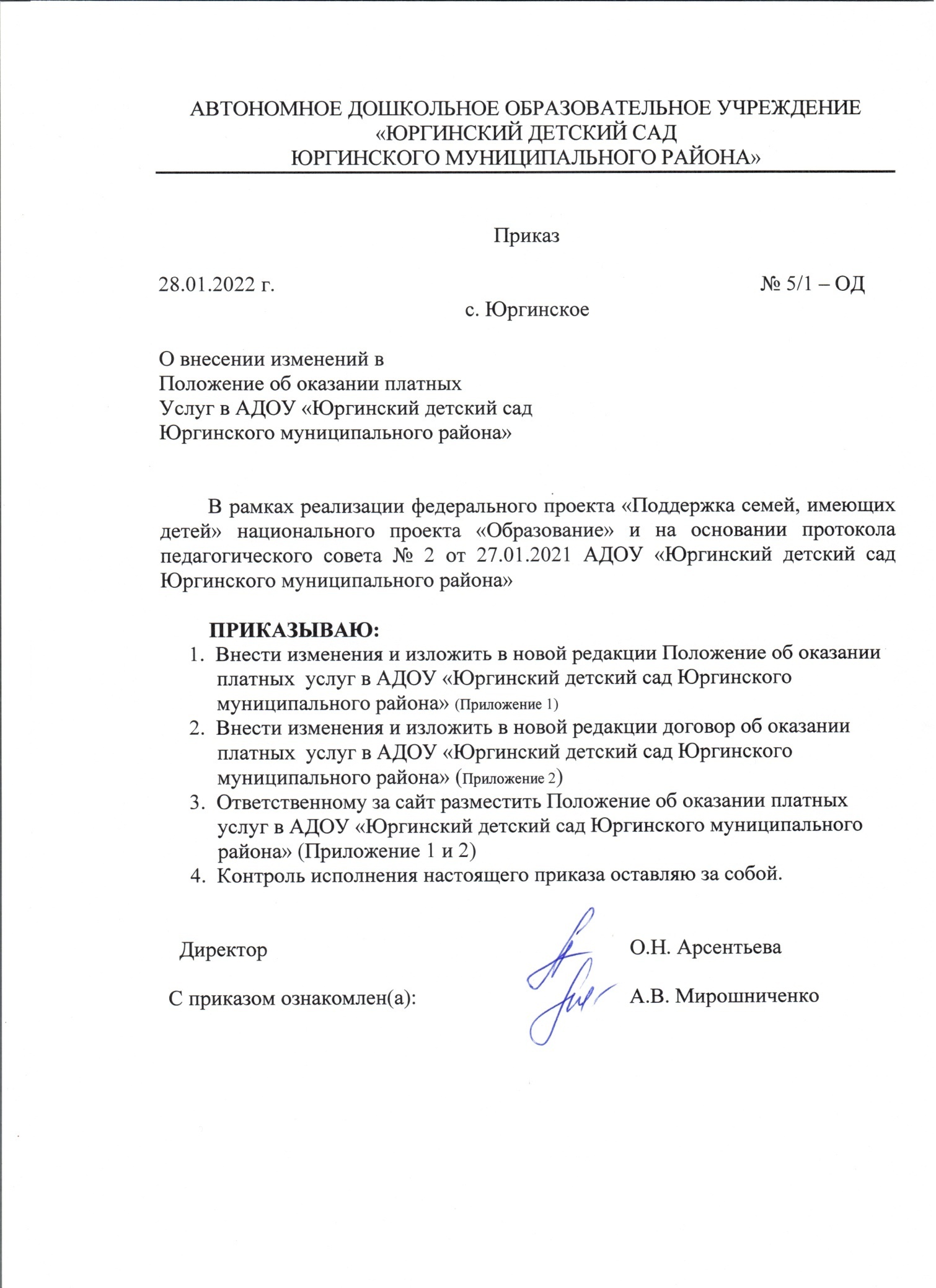 Приложение1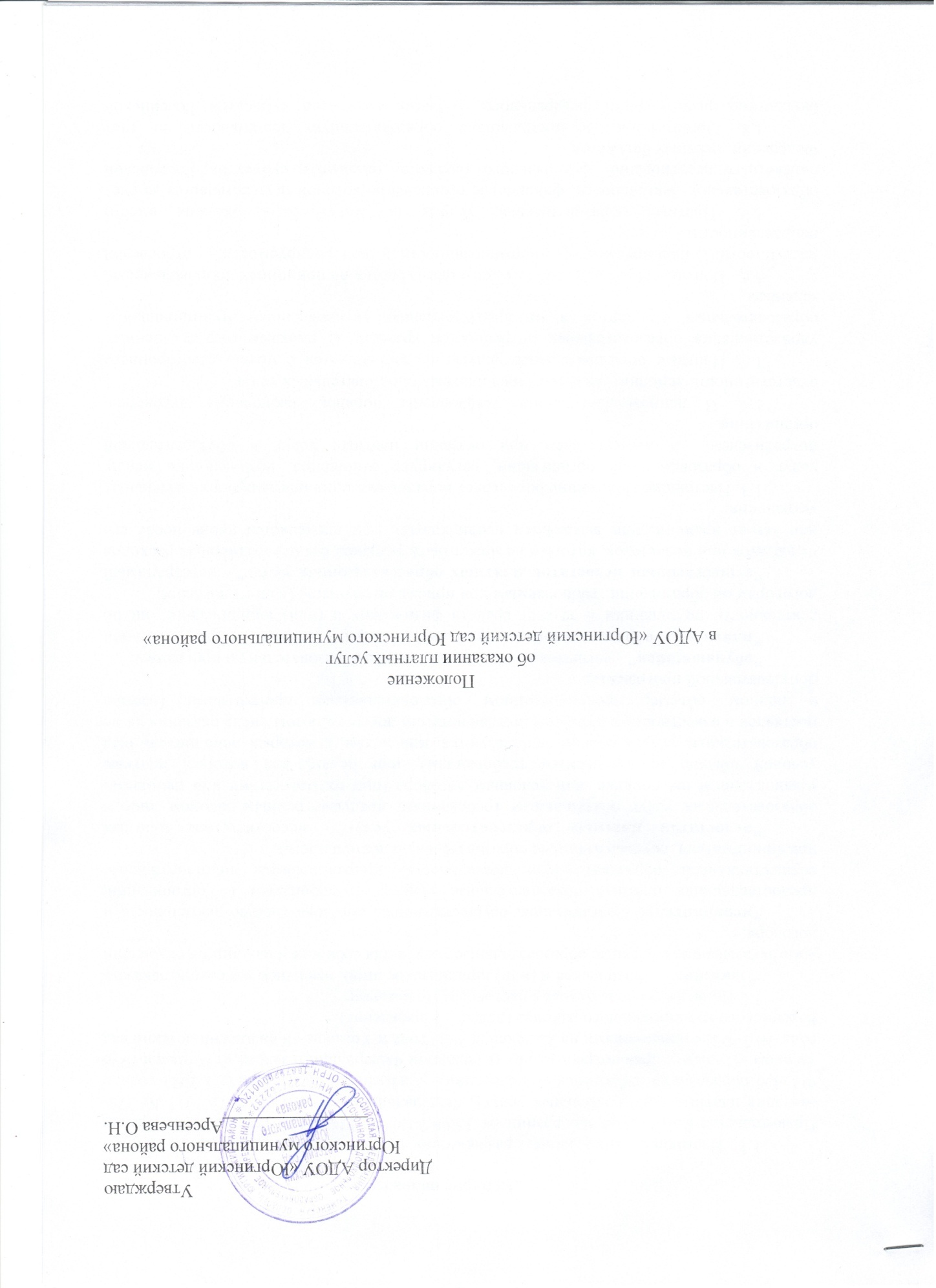 ПоложениеобоказанииплатныхуслугвАДОУ «Юргинский детский сад Юргинского муниципального района»1.Общиеположения1.1 Настоящее Положение, разработано в соответствии с ПостановлениемПравительстваРоссийской Федерации от 15.09.2020 № 1441 «Об утверждении Правил оказания платных образовательных услуг», Федеральным законом от 29.12.2012 № 273-ФЗ «Об образовании в Российской Федерации»  с изменениями от 24 марта 2021 года, с законом «О защите прав потребителей» (в редакции Федерального закона от 9 января 1996 года  № 2-ФЗ) с изменениями на 22 декабря 2020 года и Уставом «Юргинский детский сад Юргинского муниципального района» (далее– Учреждение).1.2 Понятия, используемыевнастоящемПоложении:"заказчик" - физическое и (или) юридическое лицо, имеющее намерение заказать либо заказывающее платные образовательные услуги для себя или иных лиц на основании договора;"исполнитель" - организация, осуществляющая образовательную деятельность и предоставляющая платные образовательные услуги обучающемуся (к организации, осуществляющей образовательную деятельность, приравниваются индивидуальные предприниматели, осуществляющие образовательную деятельность);"недостаток платных образовательных услуг" - несоответствие платных образовательных услуг обязательным требованиям, предусмотренным законом либо в установленном им порядке, или условиям договора (при их отсутствии или неполноте условий обычно предъявляемым требованиям), или целям, для которых платные образовательные услуги обычно используются, или целям, о которых исполнитель был поставлен в известность заказчиком при заключении договора, в том числе оказания их не в полном объеме, предусмотренном образовательными программами (частью образовательной программы);"обучающийся" - физическое лицо, осваивающее образовательную программу;"платные образовательные услуги" - осуществление образовательной деятельности по заданиям и за счет средств физических и (или) юридических лиц по договорам об образовании, заключаемым при приеме на обучение (далее - договор);"существенный недостаток платных образовательных услуг" - неустранимый недостаток или недостаток, который не может быть устранен без несоразмерных расходов или затрат времени, или выявляется неоднократно, или проявляется вновь после его устранения.1.3. Настоящие Положение определяет порядок оказания платных образовательных услуг в образовательной организации, регулирует отношения, возникающие между потребителем и исполнителем при оказании платных услуг в образовательной организации.1.4. В данном Положении установлены порядок заключения договоров, ответственность исполнителя и заказчика платных образовательных услуг.1.5. Платные образовательные услуги предоставляются с целью всестороннего удовлетворения образовательных потребностей граждан за рамками государственных образовательных стандартов и не предусмотреные установленным муниципальным заданием.1.6.  Платные образовательные услуги оказываются на принципах добровольности, доступности, планируемости, нормированности, контролируемости, отрослевой направленности.1.7. Платные образовательные услуги не могут быть оказаны вместо образовательной деятельности, финансовое обеспечение которой осуществляется за счет бюджетных ассигнований федерального бюджета, бюджетов субъектов Российской Федерации, местных бюджетов.1.8. Организации, осуществляющие образовательную деятельность за счет бюджетных ассигнований федерального бюджета, бюджетов субъектов Российской Федерации, местных бюджетов, вправе осуществлять за счет средств физических и (или) юридических лиц платные образовательные услуги, не предусмотренные установленным государственным или муниципальным заданием либо соглашением о предоставлении субсидии на возмещение затрат, на одинаковых при оказании одних и тех же услуг условиях.1.9. Отказ заказчика от предлагаемых ему исполнителем дополнительных платных образовательных услуг, не предусмотренных в ранее заключенном сторонами договором, не может быть причиной изменения объема и условий уже предоставляемых ему исполнителем образовательных услуг по ранее заключенному договору.1.10.Исполнитель обязан обеспечить заказчику и обучающемуся оказание платных образовательных услуг в полном объеме в соответствии с образовательными программами (частью образовательной программы) и условиями договора.1.11. Исполнитель вправе снизить стоимость платных образовательных услуг по договору с учетом покрытия недостающей стоимости платных образовательных услуг за счет собственных средств исполнителя, в том числе средств, полученных от приносящей доход деятельности, добровольных пожертвований и целевых взносов физических и (или) юридических лиц. Основания и порядок снижения стоимости платных образовательных услуг устанавливаются локальным нормативным актом и доводятся до сведения заказчика и обучающегося.1.12. Увеличение стоимости платных образовательных услуг после заключения договора не допускается, за исключением увеличения стоимости указанных услуг с учетом уровня инфляции, предусмотренного основными характеристиками федерального бюджета на очередной финансовый год и плановый период.2. Информация о платных образовательных услугах, порядок заключения договоров2.1. Исполнитель обязан до заключения договора и в период его действия представлять заказчику достоверную информацию о себе и об оказываемых платных образовательных услугах, обеспечивающую возможность их правильного выбора.2.2.  Исполнитель обязан довести до заказчика информацию, содержащую сведения о предоставлении платных образовательных услуг в порядке и объеме, которые предусмотрены Законом Российской Федерации "О защите прав потребителей" и Федеральным законом "Об образовании в Российской Федерации".2.3. Информация, предусмотренная пунктами 2.1 и 2.2  настоящего Положения, предоставляется исполнителем в месте фактического осуществления образовательной деятельности, а также в месте нахождения организации, осуществляющей образовательную деятельность.2.4.  Договор заключается в простой письменной форме и содержит следующие сведения:полное наименование и фирменное наименование (при наличии) исполнителя - юридического лица; фамилия, имя, отчество (при наличии) исполнителя - индивидуального предпринимателя;место нахождения или место жительства исполнителя;наименование или фамилия, имя, отчество (при наличии) заказчика, телефон (при наличии) заказчика и (или) законного представителя обучающегося;место нахождения или место жительства заказчика и (или) законного представителя обучающегося;фамилия, имя, отчество (при наличии) представителя исполнителя и (или) заказчика, реквизиты документа, удостоверяющего полномочия представителя исполнителя и (или) заказчика;фамилия, имя, отчество (при наличии) обучающегося, его место жительства, телефон (указываются в случае оказания платных образовательных услуг в пользу обучающегося, не являющегося заказчиком по договору, при наличии);права, обязанности и ответственность исполнителя, заказчика и обучающегося;полная стоимость образовательных услуг по договору, порядок их оплаты;сведения о лицензии на осуществление образовательной деятельности (наименование лицензирующего органа, номер и дата регистрации лицензии), если иное не предусмотрено законодательством Российской Федерации;вид, уровень и (или) направленность образовательной программы (часть образовательной программы определенных уровня, вида и (или) направленности);форма обучения;сроки освоения образовательной программы или части образовательной программы по договору (продолжительность обучения по договору);вид документа (при наличии), выдаваемого обучающемуся после успешного освоения им соответствующей образовательной программы (части образовательной программы);порядок изменения и расторжения договора;другие необходимые сведения, связанные со спецификой оказываемых платных образовательных услуг.2.5. Договор не может содержать условия, которые ограничивают права лиц, имеющих право на получение образования определенных уровня и направленности и подавших заявление о приеме на обучение (далее - поступающие), и обучающихся или снижают уровень предоставления им гарантий по сравнению с условиями, установленными законодательством Российской Федерации об образовании. Если условия, ограничивающие права поступающих и обучающихся или снижающие уровень предоставления им гарантий, включены в договор, такие условия не подлежат применению.2.6. Примерные формы договоров об образовании по основным общеобразовательным программам, образовательным программам среднего профессионального образования, дополнительным общеобразовательным программам утверждаются Министерством просвещения Российской Федерации.Примерные формы договоров о высшем образовании утверждаются Министерством науки и высшего образования Российской Федерации.Примерные формы договоров о дополнительном профессиональном образовании утверждаются Министерством науки и высшего образования Российской Федерации по согласованию с Министерством просвещения Российской Федерации.2.7. Сведения, указанные в договоре, должны соответствовать информации, размещенной на официальном сайте образовательной организации в информационно-телекоммуникационной сети "Интернет" на дату заключения договора.2.8. Для оказания платных оразовательных услуг ДОО создает следующие необходимые условия:соответствие действующим санитарным правилам и нормам (СаеПиН);соответствие требованиям по охране и безопасности здоровья потребителей услуг;качественное кадровое обеспечение;необходимое учебно-методическое и техническое обеспечение.2.9. Ответственные за организацию платной услуги проводят подготовительную работу, включающую в себя изучения спроса граждан на предоставляемую услугу, рекламную деятельность, составление предварительной  сметы доходов и расходов и другие необходимые мероприятия. Рабочий план подготовительного этапа согласуется  с администрацией ДОО.2.10. В рекламную деятельность обязательно включается доведения до заказчика ( в том числе путем размещения на информационных стендах  в ДОО) достоверной информации об исполнителе  и оказываемых платных услугах, обеспечивающей возможностьих правильногог выбора.2.11. Директор ДОО на основании предложений ответсвенных лиц Приказом ежегодно  утверждает:порядок предоставления платной услуги (график, режим работы);учебная программа, вклющающая учебный план;кадровый состав (руководитель, преподаватель, группа препододавателей) и его функциональные обязанности;расчет доходов и расходов;ответственность лиц за организацию платной услуги.2.12. В рабочем порядке директор образовательной организации может рассматривать и утверждать:список лиц, получающих платную услугу (список может дополняться, уточняться в течение учебного года);расписание занятий;при необходимости другие документы ( должностные инструкции, расчеты стоимости платной услуги,формы договоров и соглашений, дополнения и изменения к ним, рекламные материалы и т.д.).2.13. Директор заключает договоры с заказчиками на оказание платной дополнительной образовательной услуги.3. Классификация платных образовательных услуг3.1. Платные образовательные услуги подразделяются на образовательные, развивающие, оздоровительные и организационные.3.1.1. Образовательные услуги:изучение специальных дисциплин сверх часов и сверх программ по данной дисциплине;изучение элективных дисциплин и курсов, не предусмотренных учебным планом;изучение иностранных языков;подготовка к школе.3.1.2. Развивающие услуги:кружки разной направленности;группы, студии, факультативы, работающие по программам дополнительного образования детей.3.1.3. Оздоровительные услуги:спортивные секции по укреплению здоровья детей.  4.  Льготные категории потребителей на платные образовательные услуги4.1. Категории потребителей в соответствии с Перечнем льгот: многодетные семьи; дети – сироты и дети, оставшиеся без попечения родителей; дети – инвалиды.4.2. Многодетные семьи:Льготная стоимость на оказываемые платные образовательные услуги/размер скидки - 50% от полной стоимости услуги.4.3. Дети – сироты и дети, оставшиеся без попечения родителей:Льготная стоимость на оказываемые платные образовательные услуги/размер скидки - 50 % от полной стоимости услуги.4.4. Дети – инвалиды:Льготная стоимость на оказываемые платные образовательные услуги/размер скидки - 50 % от полной стоимости услуги.   5.  Условия и порядок предоставления льготы для отдельных категорий потребителейна платные образовательные услуги5.1. Передзаключениемдоговораобобразованиинаобучениепо дополнительным образовательным программам за счет физическихи / или юридических лиц, заказчик обязан проинформировать исполнителяоб имеющемся у него праве на получение льготы.5.2. Призаключениидоговоразаказчикобязандокументальноподтвердить заявленное ранее право на получение льготы и предоставитьоригиналы (на обозрение) и копии документов, подтверждающих право5.3. Льгота предоставляется на срок действия договора об оказанииплатных образовательных услуг с момента предоставления документов,подтверждающих право на льготу.5.4. В случае, если заказчик своевременно не предоставит в полномобъеме пакет документов, подтверждающих право потребителя на льготу,он не имеет права на получение льготы. Соответственно, заказчик обязаноплатить в полном объеме стоимость платных образовательных услуг,оказанных исполнителем в соответствии с договором.5.5. Приналичииузаказчикаправанаполучениельготыпо нескольким основаниям, льгота предоставляется по одному основаниюна выбор заказчика. Получение льготы одновременно понесколькимоснованиям не предусмотрено.6.  Ответственность исполнителя и заказчика6.1.  За неисполнение либо ненадлежащее исполнение обязательств по договору исполнитель и заказчик несут ответственность, предусмотренную договором и законодательством Российской Федерации.6.2.  При обнаружении недостатка платных образовательных услуг, в том числе оказания их не в полном объеме, предусмотренном образовательными программами (частью образовательной программы), заказчик вправе по своему выбору потребовать:безвозмездного оказания образовательных услуг;соразмерного уменьшения стоимости оказанных платных образовательных услуг;возмещения понесенных им расходов по устранению недостатков оказанных платных образовательных услуг своими силами или третьими лицами.6.3.  Заказчик вправе отказаться от исполнения договора и потребовать полного возмещения убытков, если в установленный договором срок недостатки платных образовательных услуг не устранены исполнителем. Заказчик также вправе отказаться от исполнения договора, если им обнаружен существенный недостаток оказанных платных образовательных услуг или иные существенные отступления от условий договора.6.4.  Если исполнитель нарушил сроки оказания платных образовательных услуг (сроки начала и (или) окончания оказания платных образовательных услуг и (или) промежуточные сроки оказания платной образовательной услуги) либо если во время оказания платных образовательных услуг стало очевидным, что они не будут осуществлены в срок, заказчик вправе по своему выбору:назначить исполнителю новый срок, в течение которого исполнитель должен приступить к оказанию платных образовательных услуг и (или) закончить оказание платных образовательных услуг;поручить оказать платные образовательные услуги третьим лицам за разумную цену и потребовать от исполнителя возмещения понесенных расходов;потребовать уменьшения стоимости платных образовательных услуг;расторгнуть договор.6.5.  Заказчик вправе потребовать полного возмещения убытков, причиненных ему в связи с нарушением сроков начала и (или) окончания оказания платных образовательных услуг, а также в связи с недостатками платных образовательных услуг.6.6. По инициативе исполнителя договор может быть расторгнут в одностороннем порядке в следующих случаях:применение к обучающемуся, достигшему возраста 15 лет, отчисления как меры дисциплинарного взыскания;невыполнение обучающимся по профессиональной образовательной программе обязанностей по добросовестному освоению такой образовательной программы и выполнению учебного плана;установление нарушения порядка приема в осуществляющую образовательную деятельность организацию, повлекшего по вине обучающегося его незаконное зачисление в эту образовательную организацию;просрочка оплаты стоимости платных образовательных услуг;невозможность надлежащего исполнения обязательств по оказанию платных образовательных услуг вследствие действий (бездействия) обучающегося.
7. Заключительные положения7.1 Настоящие Положение о платных образовательных услугах является логальным нормативным актом, принимается с учетом мнения Педагогического совета ДОО и утверждается ( либо вводится в действие) приказом директора образовательной организации.7.2. Все изменения и дополнения, вносимые в настоящие Положение, оформляются в письменной форме в соответствиии действующим законодательством Российской Федерации.7.3 Вопросы оказания платных услуг в Учреждении, не нашедшие отражения в настоящем Положении, регулируются в соответствии с действующим законодательством Российской Федерации, Тюменской области, локальным и нормативными актами Учреждения и условиями договоров.7.4. В случае принятия правовых актов по вопросам оказания платных услуг, содержащих иные нормы по сравнению с настоящим Положением, в части возникающего противоречия применяются указанные нормативные правовые акты.Приложение 2Договор №________________об оказании платных образовательных услуг между АДОУ «Юргинский детский сад юргинского муниципального района и родителями(законными представителями) воспитанникас. Юргинское                                                                               « _______»   _______________2021г.АДОУ «Юргинский детский сад Юргинского муниципального района» осуществляющее   образовательную   деятельность  (далее  -  Учреждение) на основании лицензии от 72 Л01 № 0001639, выданной Департаментом образования и науки Тюменской области 18 января 2016 года на неограниченный срок именуемое в дальнейшем "Исполнитель", в лице  директора Арсентьевой Ольги Николаевны, действующего на основании Устава Учреждения, и родитель (законный представитель) ребенка, именуемый в дальнейшем "Заказчик", в лице ________________________________________________________________________________________,(фамилия, имя, отчество)в интересах несовершеннолетнего _______________________________________________________________________________________________________________________________________________________________                                        (фамилия, имя, отчество (при наличии) ребенка, дата рождения)проживающего по адресу: ______________________________________________________________________,___________________________________________________________________________________________                            (адрес места жительства ребенка с указанием индекса) с другой стороны, заключили в соответствии с Гражданским кодексом Российской Федерации, законами Российской Федерации "Об образовании в Российской Федерации" и "О защите прав потребителей", а также Правилами оказания платных образовательных услуг в сфере дошкольного и общего образования, утвержденными Постановлением Правительства Российской Федерации "Об утверждении Правил оказания платных образовательных услуг» от 15 августа 2013 г. N 706 г. Москва, настоящий договор о нижеследующем: Предмет договораИсполнитель предоставляет, а Заказчик оплачивает платные образовательные услуги, наименование и количество которых определено в приложении №1, являющемся неотъемлемой частью настоящего договора.Форма обучения: очнаяПосле успешного освоения дополнительной образовательной программы прохождение итоговой аттестации воспитанником и получение документа об образовании не предусмотрено. Взаимодействие СторонИсполнитель вправе:Самостоятельно составлять расписание занятий, выбирать форма и методы осуществления образовательной деятельности и при необходимости вносить коррективы в расписание занятий.Предоставлять Воспитаннику платные образовательные услуги на основании согласия родителей (законных представителей) за рамками основной образовательной деятельности, наименование, объем, и форма которых определены в приложении №2, являющемся неотъемлемой частью настоящего Договора (далее - платные образовательные услуги).Устанавливать и взимать с Заказчика плату за платные образовательные услуги.В случае отсутствия воспитанника по физической невозможности на занятии в указанный период согласно утвержденному расписанию, Исполнитель вправе провести перерасчет.Заказчик вправе:Участвовать в образовательной деятельности образовательной организации, в том числе, в формировании образовательной программы.Получать от Исполнителя информацию:по вопросам организации и обеспечения надлежащего исполнения услуг, предусмотренных разделом I настоящего Договора; о поведении, эмоциональном состоянии Воспитанника во время его пребывания в образовательной организации, его развитии и способностях, отношении к образовательной деятельности.Принимать участие в организации, проведении совместных мероприятий с детьми в образовательной организации утренников, развлечений, физкультурных праздников, досугов, дней здоровья и др.Исполнитель обязан:Обеспечить Заказчику доступ к информации для ознакомления с уставом образовательной организации, с лицензией на осуществление образовательной деятельности, с образовательными программами и другими документами, регламентирующими организацию и осуществление дополнительной образовательной деятельности, права и обязанности Воспитанников и Заказчика.Обеспечить надлежащее предоставление услуг, предусмотренных разделом I настоящего Договора, в полном объеме в соответствие с дополнительной образовательной программой (частью образовательной программы) и условиями настоящего Договора.Довести до Заказчика информацию, содержащую сведения о предоставлении платных образовательных услуг в порядке и объеме, которые предусмотрены Законом Российской Федерации от 7 февраля 1992 г. N 2300-1 "О защите прав потребителей" и Федеральным законом от 29 декабря 2012 г. N 273-ФЗ "Об образовании в Российской Федерации".Обеспечивать охрану жизни и укрепление физического и психического здоровья Воспитанника, его интеллектуальное, физическое и личностное развитие, развитие его творческих способностей и интересов.При оказании услуг, предусмотренных настоящим Договором, учитывать индивидуальные потребности Воспитанника, связанные с его жизненной ситуацией и состоянием здоровья, определяющие особые условия получения им образования, возможности освоения Воспитанником образовательной программы на разных этапах ее реализации.При оказании услуг, предусмотренных настоящим Договором, проявлять уважение к личности Воспитанника, оберегать его от всех форм физического и психологического насилия, обеспечить условия укрепления нравственного, физического и психологического здоровья, эмоционального благополучия Воспитанника с учетом его индивидуальных особенностей.Обучать Воспитанника по образовательной программе, предусмотренной пунктом 1.3 настоящего Договора.Обеспечить реализацию образовательной программы средствами обучения и воспитания, необходимыми для организации учебной деятельности и создания развивающей предметно-пространственной среды.Уведомить Заказчика в срок за 1 месяц о нецелесообразности оказания Воспитаннику образовательной услуги в объеме, предусмотренном разделом 1 настоящего Договора, вследствие его индивидуальных особенностей, делающих невозможным или педагогически нецелесообразным оказание данной услуги.Обеспечить соблюдение требований Федерального закона от 27 июля 2006 г. N 152-ФЗ "О персональных данных" в части сбора, хранения и обработки персональных данных Заказчика и Воспитанника.Заказчик обязан:Соблюдать требования учредительных документов Исполнителя, правил внутреннего распорядка и иных локальных нормативных актов, общепринятых норм поведения, в том числе, проявлять уважение к педагогическим и научным работникам, инженерно-техническому, административно- хозяйственному, производственному, учебно-вспомогательному, медицинскому и иному персоналу Исполнителя и другим воспитанникам, не посягать на их честь и достоинство.Своевременно вносить плату за предоставляемые Воспитаннику платные образовательные услуги, указанные в приложении №1 к настоящему Договору, в размере и порядке, определенном в разделе 3 настоящего Договора.При поступлении Воспитанника в образовательную организацию и в период действия настоящего Договора своевременно представлять Исполнителю все необходимые документы, предусмотренные уставом образовательной организации.Незамедлительно сообщать Исполнителю об изменении контактного телефона и места жительства.Обеспечить посещение Воспитанником образовательной организации согласно правилам  внутреннего распорядка Исполнителя.Информировать Исполнителя о предстоящем отсутствии Воспитанника в образовательной организации или его болезни.В случае заболевания Воспитанника, подтвержденного заключением медицинской организации либо выявленного медицинским работником Исполнителя, принять меры по восстановлению его здоровья и не допускать посещения образовательной организации Воспитанником в период заболевания.Бережно относиться к имуществу Исполнителя, возмещать ущерб, причиненный Воспитанником имуществу Исполнителя, в соответствии с законодательством Российской Федерации.3.  Размер, сроки и порядок оплаты платных образовательных услуг.Полная стоимость платных образовательных услуг, наименование, перечень и форма предоставления которых определены в приложении № 1 к настоящему Договору.Увеличение стоимости платных образовательных услуг после заключения настоящего Договора не допускается, за исключением увеличения стоимости указанных услуг с учетом уровня инфляции, предусмотренного основными характеристиками федерального бюджета на очередной финансовый год и плановый период.Заказчик ежемесячно вносит предоплату в размере 100% за платные образовательные услуги (на основании приложения №1 к настоящему договору ) в сумме_____________________ (__________________________) рублей.                                                                                  (сумма прописью с учетом льготы )Оплата производится в срок до  10 числа текущего месяца в безналичном порядке на счет, указанный в разделе VII настоящего Договора.На оказание платных образовательных услуг, предусмотренных настоящим Договором составляется смета.4. Ответственность за неисполнение или ненадлежащее исполнение обязательств по договору, порядок разрешения споров.За неисполнение либо ненадлежащее исполнение обязательств по настоящему Договору Исполнитель и Заказчик несут ответственность, предусмотренную законодательством Российской Федерации и настоящим Договором.Заказчик при обнаружении недостатка платной образовательной услуги, в том числе оказания ее не в полном объеме, предусмотренном образовательными программами (частью образовательной программы), вправе по своему выбору потребовать:а) безвозмездного оказания платной образовательной услуги;б) соразмерного уменьшения стоимости оказанной платной образовательной услуги;в) возмещения понесенных им расходов по устранению недостатков оказанной платной образов тельной услуги своими силами или третьими лицами.Заказчик вправе отказаться от исполнения настоящего Договора и потребовать полного возмещения убытков, если в течение трех месяцев недостатки платной образовательной услуги не устранены Исполнителем. Заказчик вправе отказаться от исполнения настоящего Договора, если им обнаружен существенный недостаток оказанной платной образовательной услуги (неустранимый недостаток, или недостаток, который не может быть устранен без несоразмерных расходов либо затрат времени, или выявляется неоднократно, или проявляется вновь после его устранения) или иные существенные отступления от условий настоящего Договора.Заказчик вправе в случае, если Исполнитель нарушил сроки оказания платной образовательной услуги (сроки начала и (или) окончания оказания платной образовательной услуги и (или) промежуточные сроки оказания платной образовательной услуги) либо если во время оказания платной образовательной услуги стало очевидным, что она не будут осуществлена в срок, по своему выбору:а) назначить Исполнителю новый срок, в течение которого Исполнитель должен приступить к оказанию платной образовательной услуги и (или) закончить оказание платной образовательной услуги;б) поручить оказать платную образовательную услугу третьим лицам за разумную цену и потребовать от Исполнителя возмещения понесенных расходов;в) потребовать уменьшения стоимости платной образовательной услуги; г) расторгнуть настоящий Договор.Заказчик вправе потребовать полного возмещения убытков, причиненных ему в связи с нарушением сроков начала и (или) окончания оказания платной образовательной услуги, а также в связи с недостатками платной образовательной услуги в порядке, установленном законодательством Российской Федерации.5. Основания изменения и расторжения договора.Условия, на которых заключен настоящий Договор, могут быть изменены по соглашению сторон.Все изменения и дополнения к настоящему Договору должны быть совершены в письменной форме и подписаны уполномоченными представителями Сторон.Настоящий Договор может быть расторгнут по соглашению сторон. По инициативе одной из сторон настоящий Договор может быть расторгнут по основаниям, предусмотренным действующим законода- тельством Российской Федерации.6. Заключительные положения.Настоящий договор вступает в силу со дня его подписания Сторонами и действует до "__________________"_______________________2022 года включительно.Настоящий Договор составлен в экземплярах, имеющих равную юридическую силу, по одному для каждой из Сторон.Стороны обязуются письменно извещать друг друга о смене реквизитов, адресов и иных существенных изменениях.Все споры и разногласия, которые могут возникнуть при исполнении условий настоящего Договора, Стороны будут стремиться разрешать путем переговоров.Споры, не урегулированные путем переговоров, разрешаются в судебном порядке, установленном законодательством Российской Федерации.Ни одна из Сторон не вправе передавать свои права и обязанности по настоящему Договору третьим лицам без письменного согласия другой Стороны.При выполнении условий настоящего Договора Стороны руководствуются законодательством Российской Федерации.Даю персональное согласие на обработку моих персональных данных и персональных данных моего ребенка в порядке, установленном Федеральным законом от 27 июля 2006 года № 152-ФЗ «О  персональных  данных»   ___________________________________________________________________________________________________________________                                                      .Приложение 1                                к приказу   № ___ от 15.09. 2021г                                                                                             об оказании платных услугв АДОУ «Юргинский детский сад                                                                                                 Юргинского муниципального района»Платная  образовательная услугав  АДОУ «Юргинский детский сад Юргинского муниципального района»на 2021-2022 учебный год:№ п/пНаименование дополнительной образовательной программыНаправленность дополнительной образовательной программыФорма предоставления(оказания) услугСрок освоения программыКол-во занятий в месяцСтоимость 1 занятия / в месяц(в рублях)Категории потребителей в соответствии с Перечнем льгот (50 %) многодетные семьи; дети – сироты и дети, оставшиеся без попечения родителей; дети – инвалиды(нужное подчеркнуть)ИсполнительАДОУ «Юргинский детский сад Юргинского муниципального района»ИНН 6450040727, КПП 645001001Адрес: 627250, тюменская область, Юргинский район, село Юргинское, ул. 25 партсъезда д.1тел. 83454324001, факс 83454323868email:adouHYPERLINK "mailto:adou-urga@mail.ru"-HYPERLINK "mailto:adou-urga@mail.ru"urgaHYPERLINK "mailto:adou-urga@mail.ru"@HYPERLINK "mailto:adou-urga@mail.ru"mailHYPERLINK "mailto:adou-urga@mail.ru".HYPERLINK "mailto:adou-urga@mail.ru"ruДиректор _____________О.Н. АрсентьеваЗаказчик_____________________________________паспорт: серия ___________ № _____________,выдан __________________________________,дата выдачи _____________________________код подразделения _________________________зарегистрирован по адресу: __________________________________________тел. ____________________________________________________ /__________________________/№ п/пНаименование дополнительной образовательной программыНаправленность дополнительной образовательной программыФорма предоставления(оказания) услугСрок освоения программыКол-во занятий в месяцСтоимость 1 занятия / в месяц(в рублях)1234567